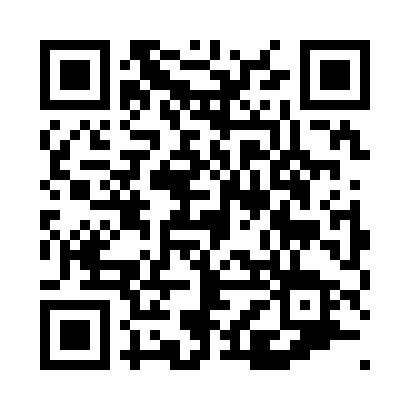 Prayer times for Woodcott, Hampshire, UKWed 1 May 2024 - Fri 31 May 2024High Latitude Method: Angle Based RulePrayer Calculation Method: Islamic Society of North AmericaAsar Calculation Method: HanafiPrayer times provided by https://www.salahtimes.comDateDayFajrSunriseDhuhrAsrMaghribIsha1Wed3:425:371:036:108:2910:252Thu3:395:351:026:118:3010:283Fri3:365:331:026:128:3210:304Sat3:335:321:026:128:3410:335Sun3:305:301:026:138:3510:366Mon3:275:281:026:148:3710:387Tue3:245:261:026:158:3810:418Wed3:225:251:026:168:4010:449Thu3:195:231:026:178:4210:4710Fri3:165:211:026:188:4310:5011Sat3:135:201:026:198:4510:5212Sun3:105:181:026:208:4610:5413Mon3:095:171:026:218:4810:5514Tue3:095:151:026:228:4910:5615Wed3:085:141:026:238:5110:5616Thu3:075:121:026:248:5210:5717Fri3:075:111:026:248:5410:5818Sat3:065:101:026:258:5510:5919Sun3:055:081:026:268:5610:5920Mon3:055:071:026:278:5811:0021Tue3:045:061:026:288:5911:0122Wed3:045:041:026:299:0111:0223Thu3:035:031:026:299:0211:0224Fri3:025:021:026:309:0311:0325Sat3:025:011:026:319:0411:0426Sun3:015:001:036:329:0611:0427Mon3:014:591:036:329:0711:0528Tue3:014:581:036:339:0811:0629Wed3:004:571:036:349:0911:0630Thu3:004:561:036:349:1011:0731Fri2:594:551:036:359:1211:08